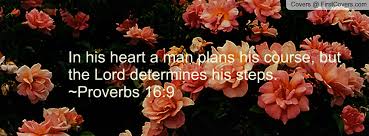 March 19, 2020Greetings to my dear brothers and sisters in Christ,                                                    Staff of Pilgrimage #15 and all Fourth Day,Surely, we are living in unprecedented times where a coronavirus is spreading all over the world and affecting our way of life on every front: health, church, education, business, finance, social interaction and so much more. Due to all these restrictions and concern for everyone’s health we have had to make a difficult decision to reschedule Pilgrimage #15 to a new date which is:                                                                   FEBRUARY 25th-28th, 2021 .  Please mark your calendars.I am so grateful we were able to complete our staff training for March 13th-14th at First Pres in Fort Lauderdale. I am grateful for all the behind scenes work of Laura Foster, Blair Cochran and Ryan Klements and for the extraordinary participation and passion of the staff. They were all in 100% and they were all in agreement that the date had to be changed.                            We were hoping for a Fall date, but this is the best we could do.My verse in this morning’s devotional was Proverbs 16:9                                                      “In their hearts, humans plan their course, but the Lord establishes their steps.”  I thought how appropriate for such a time as this. God knows how to get my attention  Nothing is accidental with God. He allowed and called us to training. He is now giving us more time to recruit additional staff and reach out to more potential pilgrims…time to update manuals and use Zoom for productive meetings and staying connected. For about 4 months, God has been persistently speaking a word to me for the staff and pilgrims of #15 and that word is: LISTEN! Perhaps that’s what he wants us all to do in these unfamiliar times: Listen to what he is saying to us personally and as Pilgrim people on a Journey.God guides and directs our steps and leads us on the right paths. He will get us where He wants us to be, at the right time, and in the right place.